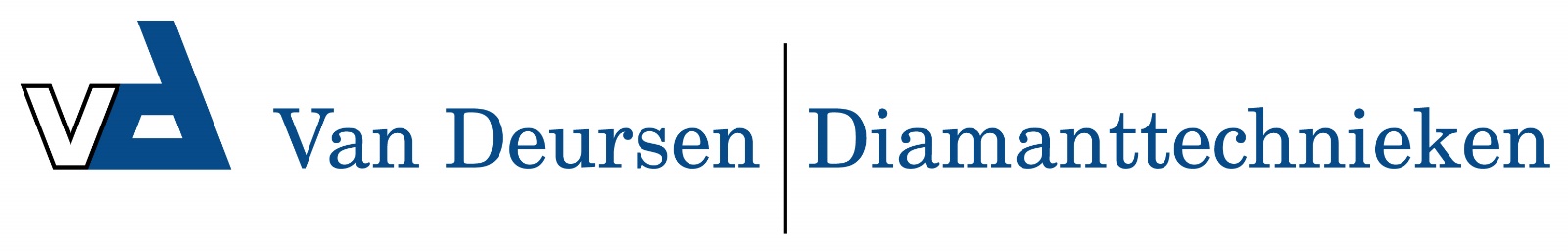 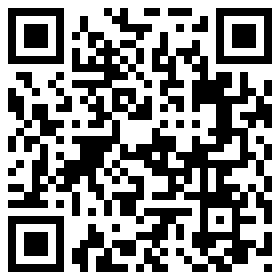 6316003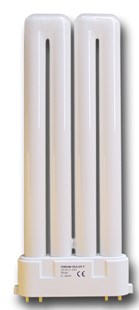 Fluorescentielamp PL-F36W- 4 pins- 2G10- 840Technische gegevens:Artikelnummer63.160.03EAN code8713265044208Vermogen36 WattTypeVetec-FKleur840Lamphouder2G10 (4-pins)Lengte217 mmDiameter90x23,6 mmLumen2800 LumenMerkVetec